Prose Self Review Sheet Target I am working on: __________________________________________________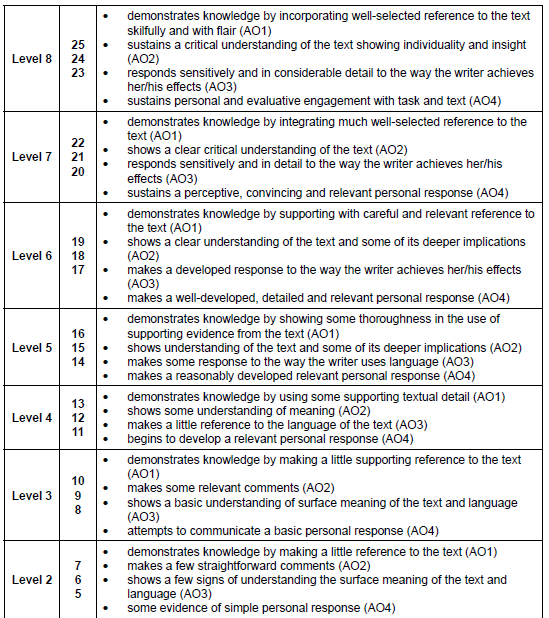 Skill  Self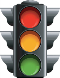 TeacherRelevant pointIntroduce the quote (set the scene)Embed the quoteUse the best quote available – relevant and is one you have a lot to say aboutExplain the quote in terms of your point and the questionUse keywords from the question throughoutAnalyse a technique that has been usedAnalyse the language used and discuss the connotationsInterpret the meaning in as many ways as you can – layers of meaningUse the context as a way of interpreting meaningDiscuss author intention as a way of interpreting meaningDiscuss the effect on the readerProve how your point/idea/quote is relevant by returning to the keywords in the questionKeep ideas succinct, don’t repeat yourself or ramble.Make sure your explanation, analysis and link are relevant to the quote you used.